Transcript of Records Session 1 (translation from original transcript in French)NAME First NameStudent Registration Number: xxxxx     INE : xxxxxBorn on DD / MM/ YYYY in Location Registered in SEMESTER 5 (Autumn): Bachelor’s Degree in Economics and Finance S1: 1st session – without resitS2: 2nd session – after resitAnnecy, on 22 March 2018Programme Coordinator: Jeremy Tanguy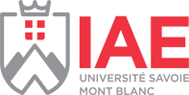 ECTSCoursesMarks out of 20Results (pass/fail/passed by compensation?)Session18Module 101 : Core courses xxx / 20S1 2017/20185GEST501 Organization / Management theoryxxx/ 20S1 2017/183GEST502 Quantitative techniquesxxx/ 20S1 2017/183ECON501 Public economyxxx/ 20S1 2017/183GEST501 Applied accountingxxx/ 20S1 2017/182GEST502 Applied management controlxxx/ 20S1 2017/182ECON505 Industrial economyxxx/ 20S1 2017/186Module 102 : Secondary coursesxxx / 20S1 2017/20183ANGL501 Business Englishxx / 20S1 2017/183ECON503 Labour economyxx / 20S1 2017/183ECON504 Environment economyxx / 20S1 2017/186Module 103 : Complementary courses xxx / 20S1 2017/20182DPRI501 Business Lawxx / 20S1 2017/182ECON505 Entrepreneurshipxx / 20S1 2017/1822nd Modern language ESPA501 Spanishxx / 20S1 2017/182ECON 505 Economic debatesxx / 20S1 2017/182GEST504 French & International taxation : introductionxx / 20S1 2017/1830Total semester averagexxx / 20S1 2017/18